LISTA JEDNOSTEK 
 NIEODPŁATNEGO PORADNICTWA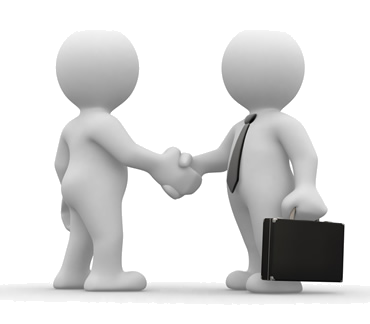          stan na rok 2022 r.LISTA JEDNOSTEK NIEODPŁATNEGO PORADNICTWALista jednostek nieodpłatnego poradnictwa do wykorzystania przy realizacji postanowień art. 5 ust. 4 oraz art.  8a ust. 1 ustawy z dnia 5 sierpnia 2015 r. 
o nieodpłatnej pomocy prawnej, nieodpłatnym poradnictwie obywatelskim oraz edukacji prawnej (Dz. U. z 2021 r., poz. 945 t. j. ) – możliwość uzyskania innej stosownej nieodpłatnej pomocy .CZĘŚĆ I art. 8 a ust. 1 pkt. 1 ustawy RODZINNE PSYCHOLOGICZNE PEDAGOGICZNE POMOC SPOŁECZNA ROZWIĄZYWANIE PROBLEMÓW ALKOHOLOWYCH I INNYCH UZALEŻNIEŃ PRZECIWDZIAŁANIE PRZEMOCY W RODZINIE INTERWENCJA KRYZYSOWADLA OSÓB BEZROBOTNYCH DLA OSÓB POKRZYWDZONYCH PRZESTĘPSTWEMPRAWO KONSUMENCKIEPRAWA PACJENTA PRAWO UBEZPIECZEN SPOŁECZNYCH PRAWO PRACYPRAWO PODATKOWE DLA OSÓB BĘDĄCYCH W SPORZE Z PODMIOTAMI RYNKU FINANSOWEGO INNE CZĘŚĆ II  NIEDOPŁATNA POMOC PRAWNA I NIEODPŁATNE PORADNICTWO OBYWATELSKIE  art. 8a ust 1 pkt 2Zapisy na wizyty pod numerami telefonu 501 615 484 lub 52 583 54 61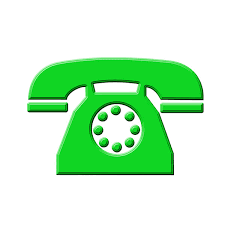 W godzinach poniedziałek, środa czwartek 07.30 – 15.30, wtorek 07.30 – 16.00, piątek 07.30 – 15.00 Osoby, które ze względu na niepełnosprawność ruchową nie są w stanie przybyć do punktu lub osoby doświadczające trudności w komunikowaniu się mogą otrzymać poradę przez telefon lub internet. Bliższe informacje pod numerami telefonów podanymi do zapisów. Nieodpłatna pomoc prawna i nieodpłatne poradnictwo obywatelskie przysługują osobie uprawnionej, która nie jest w stanie ponieść kosztów odpłatnej pomocy prawnej, w tym osobie fizycznej prowadzącej jednoosobową działalność gospodarczą niezatrudniającą innych osób w ciągu ostatniego roku. Każda osoba, przed uzyskaniem nieodpłatnej pomocy prawnej lub nieodpłatnego poradnictwa obywatelskiego składa pisemne oświadczenie, że nie jest w stanie ponieść kosztów odpłatnej pomocy prawnej. Osoba korzystająca z nieodpłatnej pomocy prawnej lub nieodpłatnego poradnictwa obywatelskiego w zakresie prowadzonej działalności gospodarczej dodatkowo składa oświadczenie o niezatrudnianiu innych osób w ciągu ostatniego roku.W CZASIE ZAGROŻENIA EPIDEMICZNEGO ZE WZGLĘDU NA BEZPIECZEŃSTWO OSÓB KORZYSTAJĄCYCH  Z POMOCY PORADY UDZIELANE SĄ ZDALNIE – TELEFONICZNIE. W OKRESIE TYM NIE MA OBOWIĄZKU SKŁADANIA OŚWIADCZEŃ .Nazwa jednostki Zakres poradnictwa Adres Telefon odpłatność połączeń Dostępność dni i godziny WWWe-mail Kryteria dostępu Powiatowe Centrum Pomocy Rodzinie Poradnictwo rodzinne ul. Konarskiego 1-385-066 Bydgoszcz52 583 54 13Koszt połączenia zgodnie z taryfą operatoraKonsultacje i porady po telefonicznym uzgodnieniu wizyty www.pcpr.powiat.bydgoski.bip.net.ple-mail: pcpr@powiat.bydgoski.plMieszkańcy powiatu Rodzinny Punkt Konsultacyjny Poradnictwo rodzinneul. Betonowa 1 a 86-005 Białe Błota 52 349 48 73 lub 733 004 992Koszt połączenia zgodnie z taryfą operatoraKonsultacje psychologiczne:NZOZ Zdrowie ul. Porzeczkowa 20 86-065 Łochowo co drugi wtorek miesiąca 12.00 – 15.00 GOPS ul. Betonowa 1 a 86-005 Białe Błota wtorek 16.00 -18.30 oraz co drugi wtorek miesiąca 8.00 – 16.00,środa 8.00 – 18.30 Radca prawny dyżury we wtorki 15.30 – 18.30 po uprzedniej rejestracji telefonicznej w GOPS www.bip.gops.bialeblota.ple-mail: gops.bialeblota@admin.com.pl Mieszkańcy Gminy po uprzedniej rejestracji telefonicznej w GOPS Rodzinny Punkt Konsultacyjny Poradnictwo rodzinneul. Centralna 6 a 86-031 Osielsko 52 381 33 44 501 347 033 Koszt połączenia zgodnie z taryfą operatoraPsycholog ds. przemocy w rodzinie II i IV piątek miesiąca 15.00 – 18.00 Psycholog (osoby dorosłe) środa 17.00 – 20.00 Psycholog (dzieci i młodzież) czwartek 15.00 – 18.00 www.gops.osielsko.ple-mail: punkt.rodzinny@interia.plMieszkańcy Gminy Rodzinny Punkt Konsultacyjny Poradnictwo rodzinne ul. Bydgoska 6 86-014 Sicienko 52 587 13 83 Koszt połączenia zgodnie z taryfą operatora radca prawny poniedziałek 16.30 – 19.30  psycholog  środa 16.00 – 19.00, czwartek 16.00 – 19.00, piątek 12.30 – 17.30 Psychiatra czwartek 16.30 – 19.30Terminy przyjmowania specjalistów https://bip.sicienko.pl/?cid=527www.siecienko.ple-mail: gmina@sicienko.plMieszkańcy Gminy Punkt Konsultacyjno – PoradniczyPoradnictwo rodzinne ul. Długa 32Wałdowo Królewskie 86-070 Dąbrowa Chełmińska 52 381 67 6952 381 60 56Koszt połączenia zgodnie z taryfą operatoraPsycholog czwartek 12.30 – 17.00 Terapeuta wtorek 14.00 – 19.00, czwartek 8.00 – 11.45www.bip/dabrowachelminska.lo.ple mail: gops@dabrawachelminska.lo.plsekretariat@dabrowachelminska.lo.plMieszkańcy Gminy Punkt Konsultacyjno – PoradniczyPoradnictwo rodzinneul. Długa 30 86-022 Dobrcz 52 364 10 18 Koszt połączenia zgodnie z taryfą operatoraPsycholog wtorek 16.30 – 19.30 Psychiatra  12.00 -14.30 Terapeuta środowiskowy  12.00 – 13.00) Specjalista ds. mediacji środa 13.00 – 16.00(Konsultacje po uprzednim zapisie pod nr tel. 52 364 10 18) www.gminadobrcz.ple-mail: k.kotowicz@dobrcz.plMieszkańcy GminyMiejsko – Gminny Ośrodek Pomocy Społecznej Poradnictwo rodzinne ul. Pomianowskiego 1 86-010 Koronowo 52 567 31 10 Koszt połączenia zgodnie z taryfą operatoraRadca prawny ul. Plac Zwycięstwa 1 poniedziałek 15.30 – 17.00 Terapeuta ul. Paderewskiego 33 czwartek 17.00 – 19.00, Psycholog II piątek w miesiącu 15.00 -18.00  www.mgops.koronowo.ple-mail: sekretariat@mgops.plMieszkańcy Gminy po uprzedniej rejestracji telefonicznej w GOPS Gminny Ośrodek Pomocy Społecznej Poradnictwo Rodzinne ul. Ogrodowa 1 A 86-060 Nowa Wieś Wielka 52 381 24 5552 381 24 41Koszt połączenia zgodnie z taryfą operatoraPoniedziałek, środa, czwartek, piątek 07.00 – 15.00 wtorek 08.00 – 16.00 www.bip.gops.nowawiewielka.ple – mail: gops@nowawieswielka.plMieszkańcy Gminy Miejsko – Gminny Ośrodek Pomocy Społecznej Poradnictwo rodzinne ul. 29 Listopada 12 86-050 Solec Kujawski 52 387 87 02Koszt połączenia zgodnie z taryfą operatoraPsycholog czwartek 12.15 – 18.15Terapeuta poniedziałek 15.15 – 18.15Kurator zawodowy piątek 15.15 – 18.15Pedagog czwartek 15.15 – 18.15www.mgops.soleckujawski.ple-mail: mgops@mgops.soleckujawski.plMieszkańcy Gminy Nazwa jednostki Zakres poradnictwa Adres Telefon odpłatność połączeń Dostępność dni i godziny WWWe-mail Kryteria dostępu SPZOZ Poradnia Zdrowia Psychicznego Poradnia Zdrowia Psychicznego ul. Paderewskiego 33 86-010 Koronowo 52 382 22 52Koszt połączenia zgodnie z taryfą operatoraPoniedziałek 12.00 – 16.00 wtorek 13.00 – 18.00 środa 08.00 – 12.00 czwartek 08.00 – 12.00 piątek 10.00 – 17.00 e-mail: spzozkoronowo@o2.plb/k Szpital Uniwersytecki Nr 1 im. A. Jurasza – Poradnia Zdrowia Psychicznego Poradnia Zdrowia Psychicznego ul. Kurpińskiego 19 85-094 Bydgoszcz 52 585 40 5352 585 42 90Koszt połączenia zgodnie z taryfą operatoraRejestracja poniedziałek – piątek 07.15 – 14.30 www.jurasza.umk.ple-mail: sekretariat@jurasza.plb/kNZOZ Centrum Medyczne Gizińscy Poradnia Zdrowia Psychicznego i PsychoterapiiPoradnia Zdrowia Psychicznego i Psychoterapii ul. Leśna 985-676 Bydgoszcz 52 345 50 8052 506 57 57Koszt połączenia zgodnie z taryfą operatoraPoniedziałek – piątek 08.00 – 20.00 www.gizinscy.ple-mail: rejestracja@gizinscy.plb/k NZOZ Poradnia Zdrowia Psychicznego „Stawowa” sp z .o.o. Poradnia Zdrowia Psychicznegoul. Stawowa 1 85-323 Bydgoszcz 52 373 85 8652 373 64 7952 373 39 7152 364 15 35 dzieci Koszt połączenia zgodnie z taryfą operatoraPoniedziałek – czwartek 07.00 – 20.00 piątek 07.00 -14.30www.pzp.bydgoszcz.ple-mail: stawowa@pzp.bydgoszcz.plb/k SPWZOZ MSWIA Poradnia Zdrowia Psychicznego Poradnia Zdrowia Psychicznegoul. Kopernika 1485-015 Bydgoszcz 52 582 62 75Koszt połączenia zgodnie z taryfą operatoraRejestracja poniedziałek – piątek 07.00 – 18.00 www.szpital-msw.bydgoszcz.plb/kSPZOZ 10 Wojskowy Szpital Kliniczny z Polikliniką Poradnia Zdrowia Psychicznego Poradnia Zdrowia Psychicznegoul. Powst. Warszawy 5 85-681 Bydgoszcz 261 417 300261 416 176 667 671 623 Koszt połączenia zgodnie z taryfą operatoraRejestracja poniedziałek – czwartek 09.00 – 12.00 www.10wsk.mil.ple-mail:szpital@10wsk.mil.plb/kWojewódzka Przychodnia Zdrowia Psychicznego Poradnia Zdrowia Psychicznegoul. Sułkowskiego 58 A 85-634 Bydgoszcz 52 370 23 00Koszt połączenia zgodnie z taryfą operatoraRejestracja poniedziałek – czwartek 07.15 – 18.45 piątek 07.15.14.15www.wpzp.bydgoszcz.ple-mail: sekretariat@wpzp.bydgoszcz.plb/kNZOZ Sue Ryder Poradnia Psychogeriatryczna ul. Toruńska 29 85-023 Bydgoszcz 52 348 56 42 Koszt połączenia zgodnie z taryfą operatoraPoniedziałek – piątek 08.00 – 14.30 www.domsueryder.org.ple-mail: cpwp@domsueryder.plb/kMed. Ars sp z.o.o. Centrum Zdrowia Araszkiewicz „Łaźnie Miejskie”Odział Dzienny Psychiatryczny Geriatryczny ul. Ks. I.Skorupki 2 85-156 Bydgoszcz 52 340 53 92500 305 485 Koszt połączenia zgodnie z taryfą operatoraPoniedziałek – piątek 08.00 – 19.00 www.araszkiewicz.com.ple-mail: centrum@araszkiewicz.com.plb/kWojewódzka Przychodnia Zdrowia Psychicznego Poradnia Zdrowia Psychicznego dla Dzieci i Młodzieży ul. Sułkowskiego 58 A 85-634 Bydgoszcz 52 370 23 00Koszt połączenia zgodnie z taryfą operatoraRejestracja poniedziałek – czwartek 07.15 – 18.45 piątek 07.15.14.15www.wpzp.bydgoszcz.ple-mail: sekretariat@wpzp.bydgoszcz.plb/kCentrum Zdrowia Psychicznego Dzieci i Młodzieży „poMOC”Poradnia Zdrowia Psychicznego dla Dzieci ul. Nakielska 8185-311 Bydgoszcz 52 364 15 35Koszt połączenia zgodnie z taryfą operatoraPoniedziałek – czwartek 08.00 – 20.00 piątek 08.00 – 14.00 www.centrum-pomoc.bydgoszcz.ple-mail: kontakt@centrum-pomoc.bydgoszcz.plb/kFundacja ITAKA Centrum Wsparcia w stanie kryzysu psychicznego Kryzysy psychiczne, stany depresyjne, myśli samobójcze Skr pocztowa 12700-958 Warszawa 66800 702 222Bezpłatna infolinia www.liniawsparcia.ple-mail: porady@liniawsparcia.plDla osób będących w stanie kryzysu psychicznegoNazwa jednostki Zakres poradnictwa Adres Telefon odpłatność połączeń Dostępność dni i godziny WWWe-mail Kryteria dostępu Poradnia Psychologiczno – Pedagogiczna Diagnoza dzieci i młodzieży ul. Szosa Kotomierska 5 86-010 Koronowo 52 382 22 74 Koszt połączenia zgodnie z taryfą operatoraPoniedziałek 07.30 – 16.30 Wtorek 07.30 – 15.45 środa 07.30 – 15.45 czwartek 07.30 – 16.45 piątek 07.30 – 14.00 e-mail: pppkoronowo@gmail.com Mieszkańcy powiatu Filia Poradni Psychologiczno – Pedagogicznej w Koronowie Diagnoza dzieci i młodzieżyul. Zygmunta Augusta 14 85-082 Bydgoszcz III piętro, pokój 301 52 584 14 71Koszt połączenia zgodnie z taryfą operatoraPoniedziałek 07.00 – 15.30 Wtorek 07.00 – 15.30 środa 07.15 – 15.30 czwartek 07.00 – 15.30 piątek 07.15 – 14.00e-mail: poradnia.filia@gmail.com Mieszkańcy powiatu Niepubliczna Poradnia Psychologiczno – Pedagogiczna Diagnoza dzieci i młodzieżyul. Pocztowa 10 86-022 Dobrcz 518 675 600Koszt połączenia zgodnie z taryfą operatoraPoniedziałek – piątek 08.00 – 16.00 e-mail:poradniadobrcz@wp.plMieszkańcy gminy Nazwa jednostki Zakres poradnictwa Adres Telefon odpłatność połączeń Dostępność dni i godziny WWWe-mail Kryteria dostępu Gminny Ośrodek Pomocy Społecznej Pomoc społeczna ul. Betonowa 1 a 86-005 Białe Błota 52 349 48 24Koszt połączenia zgodnie z taryfą operatoraPoniedziałek, środa, czwartek 07.30 – 15.30Wtorek 07.30 – 17.00 Piątek 07.30 – 14.00 www.gops.bialeblota.ple-mail: biuro@gops.bialeblota.plMieszkańcy gminy Gminny Ośrodek Pomocy Społecznej Pomoc społecznaul. Długa 32Wałdowo Królewskie 86-070 Dąbrowa Chełmińska 52 381 67 69Koszt połączenia zgodnie z taryfą operatoraPoniedziałek, środa, czwartek 07.30 – 15.30Wtorek 07.30 – 17.00 Piątek 07.30 – 14.00www.gops.dabrowachelminska.ple-mail: gops@dabrowachelminska.lo.plMieszkańcy gminyGminny Ośrodek Pomocy Społecznej Pomoc społecznaul. Długa 5486-022 Dobrcz 52 364 80 28Koszt połączenia zgodnie z taryfą operatoraPoniedziałek, środa, czwartek 07.30 – 15.30Wtorek 07.30 – 17.00 Piątek 07.30 – 14.00www.gops.dobrcz.infoe-mail: gops@dobrcz.plMieszkańcy Gminy Miejsko – Gminny Ośrodek Pomocy Społecznej Pomoc społecznaul. Pomianowskiego 1 86-010 Koronowo  52 567 31 10Koszt połączenia zgodnie z taryfą operatoraPoniedziałek – piątek 07.30 – 15.30 www.mgops.koronowo.ple-mail sekretariat@mgops.koronowo.plMieszkańcy miasta i gminy Gminny Ośrodek Pomocy Społecznej Pomoc społecznaul. Ogrodowa 2 A 86-060 Nowa Wieś Wielka 52 381 24 5552 381 24 44Koszt połączenia zgodnie z taryfą operatoraWtorek 08.00 – 16.00 Pozostałe dni 07.00 – 15.00 www.bip.gops.nowawiewielka.ple-mail: gops@nowawieswielka.plMieszkańcy gminy Gminny Ośrodek Pomocy Społecznej Pomoc społecznaul. Centralna 6 A 86-030 Osielsko52 381 38 78Koszt połączenia zgodnie z taryfą operatoraPoniedziałek, środa, czwartek 07.30 – 15.30 Wtorek 07.30 – 17.00 Piątek 07.30 – 14.00 www.gopsosielsko.ple-mail: kontakt@gops.osielsko.plMieszkańcy gminy Gminny Ośrodek Pomocy Społecznej Pomoc społecznaul. Mrotecka 986-014 Sicienko 52 587 04 0652 587 07 59Koszt połączenia zgodnie z taryfą operatoraPoniedziałek, środa, czwartek 07.30 – 15.30 Wtorek 07.30 – 17.00 Piątek 07.30 – 14.30www.gopssicienko.ple-mail: gopssicienko@gopssicienko.plMieszkańcy Gminy Miejsko – Gminny Ośrodek Pomocy Społecznej Pomoc społecznaul. 29 Listopada 1286-050 Solec Kujawski 52 387 87 02Koszt połączenia zgodnie z taryfą operatoraWtorek 07.30 – 16.30 Pozostałe dni07.30 – 15.15www.mgops.soleckujawski.ple-mail: mgops@mgops.soleckujawski.plMieszkańcy Gminy Nazwa jednostki Zakres poradnictwa Adres Telefon odpłatność połączeń Dostępność dni i godziny WWWe-mail Kryteria dostępu Bydgoski Ośrodek Rehabilitacji Terapii Uzależnień i Profilaktyki Leczenie i terapia uzależnień ul. B. Śliwińskiego 12 85-843 Bydgoszcz 52 375 54 0552 361 76 82Koszt połączenia zgodnie z taryfą operatoraPoniedziałek - piątek 08.00 – 20.00 www.borpa.bydgoszcz.pl e –mail: borpa@poczta.onet.plB/k Poradnia Profilaktyki Leczenia i Terapii Uzależnień Stowarzyszenia Monar Leczenie i terapia uzależnieńul. Św. Trójcy 15 85-224 Bydgoszcz 52 361 21 43Koszt połączenia zgodnie z taryfą operatoraPoniedziałek, czwartek 15.00 – 19.00 Wtorek, 13.00  – 18.00 Środa 15.00 – 18.00 Piątek 13.00 –17.00 www.monar.bydgoszcz.ple –mail: poradniamonar@poczta.fmb/k Gminny Ośrodek Pomocy Społecznej Rodzinny Punkt KonsultacyjnyKonsultacje indywidulane i grupowe, mediacja, terapia, konsultacje psychiatryczne i prawne  ul. Betonowa 1 a 86-005 Białe Błota 52 349 48 73 lub 733 004 992Koszt połączenia zgodnie z taryfą operatoraPsycholog NZOZ Zdrowie ul. Porzeczkowa 20 86-065 Łochowo co druki wtorek miesiąca 12.00 – 15.00 ,  Terapeuci ds. uzależnieńul. Betonowa 1a Białe Błota poniedziałek 09.00 – 18.00 Świetlica Socjoterapeutyczna Małgosia Ciele ul. Ogrody 1 wtorki i środy 18.30 – 20.30Parafia pw Św. Raf. Kalinowskiego  Murowaniec poniedziałki i środy 16.30 – 18.30 Poradnictwo Prawne ul. Betonowa 1 a Białe Błota co II wtorek 15.30 – 18.30  e-mail: biuro@gops.bialeblota.plgosp.bialeblota@admin.com.plMieszkańcy gminypo uprzedniej rejestracji telefonicznej w GOPS Gminny Ośrodek Pomocy Społecznej – Punkt Konsultacyjno – Poradniany Poradnictwo prawne i psychologiczne ul. Długa 32Wałdowo Królewskie 86-070 Dąbrowa Chełmińska 52 381 67 6952 381 60 56Koszt połączenia zgodnie z taryfą operatoraPrawnik – porady po uprzednim umówieniu wizyty z pracownikiem socjalnymPsycholog  czwartek 12.30 – 17.00 Terapeuta ds. uzależnień wtorek 14.00 - 19.00, czwartek 08.00 – 11.45www.bip/dabrowachelminska.lo.ple mail: gops@dabrowachelminska.lo.plMieszkańcy gminy Punkt Konsultacyjno – Poradniczy  Pomoc psychologiczna, psychiatryczna, konsultacje terapeuty ds. uzależnieńul. Długa 30 86-022 Dobrcz 52 364 10 18Koszt połączenia zgodnie z taryfą operatoraPsycholog wtorek 16.30 – 19.30 Psychiatra  12.00 -14.30 Terapeuta środowiskowy  12.00 – 13.00Psychoterapeuta ds. uzależnień  I i III poniedziałek miesiąca 17.00- 19.00, II i IV poniedziałek miesiąca od 16.00 – 19.00 oraz każda środa 16.00 – 19.00 (Konsultacje po uprzednim zapisie pod nr tel. 52 364 10 18)GKRPA I i III poniedziałek miesiąca 15.40 – 17.00 www.gminadobrcz.ple-mail: k.kotowicz@dobrcz.plMieszkańcy gminy Urząd Miejski SPZOZ – Punkt Pomocy dla osób uzależnionych i współuzależnionych od alkoholu Poradnictwo prawne, poradnictwo dla osób uzależnionych i współuzależnionych od alkoholu ul. Plac Zwycięstwa 1 86-010 Koronowo 52 382 64 00Koszt połączenia zgodnie z taryfą operatoraRadca prawny ul. Plac Zwycięstwa 1 poniedziałek 15.30 – 17.00Terapeuta Ul. Paderewskiego 33 czwartek 17.00 – 19.00 II piątki w miesiącu 15.00 – 18.00www.koronowo.ple-mail: sekretariat@um.koronowo.plMieszkańcy gminy Gminny Ośrodek Pomocy Społecznej – Rodzinny Punkt Konsultacyjny Poradnictwo psychologiczne, grupa wsparcia, grupa AA, konsultacje w zakresie uzależnień, mediacje rodzinne ul. Centralna 6 a 86-031 Osielsko 52 381 33 44Koszt połączenia zgodnie z taryfą operatoraGrupa wsparcia poniedziałek 17.00 – 19.00 Prawnik II i IV wtorek miesiąca 17.00 – 19.00  psycholog środa 17.00 – 20.00 czwartek 15.00 – 18.00 II i IV piątek m-ca 15.00 – 18.00 grupa AA czwartek godz. 19.00 www.gops.osielsko.ple-mail: punkt.rodzinny@interia.pl Mieszkańcy Gminy Rodzinny Punkt Konsultacyjny Pomoc psychologiczna, psychiatryczna oraz psychoterapeutyczna.ul. Bydgoska 6 86-014 Sicienko 52 587 13 83Koszt połączenia zgodnie z taryfą operatoraPsycholog wyznaczone środy  czwartki 16.00 – 19.00, wyznaczone piątki 12.30 – 17.30  psychiatra wyznaczone piątki 12.00 – 15.00 psychoterapeuta wyznaczone czwartki 13.30 – 16.00 www.sicienko.ple-mail: gmina@sicienko.plMieszkańcy Gminy Miejsko – Gminny Ośrodek Pomocy Społecznej – Punkt Konsultacyjny Poradnictwo psychologiczne, prawne i pedagogiczne ul. 29 Listopada 12 86-050 Solec Kujawski 52 387 87 02Koszt połączenia zgodnie z taryfą operatoraPsycholog czwartek 12.15 – 18.15 Terapeuta poniedziałek 15.15 – 18.15 Prawnik II i IV poniedziałek miesiąca 15.30 – 16.30 kurator zawodowy piątek 15.15 – 18.15 pedagog I poniedziałek miesiąca 15.15-16.15www.mgopssolec.rbip.mojregion.infoe-mail: mgops@mgops.soleckujawski.plMieszkańcy Gminy NZOZ Poradnia Zdrowia Psychicznego „Stawowa” sp z.o.o. Poradnia Leczenia Uzależnień ul. Stawowa 1 85-323 Bydgoszcz  52 373 85 8652 373 64 7952 373 39 71Koszt połączenia zgodnie z taryfą operatoraPoniedziałek – czwartek 07.00 – 20.00 piątek 07.00 – 14.30 www.pzp.bydgoszcz.ple-mail: stawowa@pzp.bydgoszcz.pl b/kSzpital Uniwersytecki Nr 1 im. Dr. A.Jurasza Poradnia Leczenia Uzależnień ul. Kurpińskiego 19 85-094 Bydgoszcz 52 585 42 90 Koszt połączenia zgodnie z taryfą operatoraRejestracja poniedziałek – piątek 07.15 – 14.15 www.jurasza.umk.ple-mail: sekretariat@jurasza.plb/kSPZOZ Koronowo Poradnia Leczenia Uzależnień ul. Paderewskego 33 86-010 Koronowo 52 382 22 52Koszt połączenia zgodnie z taryfą operatoraKonsultacje i porady po telefonicznym uzgodnieniue-mail: spzozkoronowo@o2.plb/kWojewódzka Poradnia Zdrowia Psychicznego Poradnia Terapii Uzależnienia od Alkoholu i Współuzależnienia ul. Karłowicza 26 85-010 Bydgoszcz 52 321 35 00Koszt połączenia zgodnie z taryfą operatoraKonsultacje i porady po telefonicznym uzgodnieniuwww.wpzp.bydgoszcz.pl e-mail: uzaleznienia@wpzp.bydgoszcz.plb/kPunkt Pomocy Osobom Uzależnionym od Alkoholu Poradnia Terapii Uzależnienia od Alkoholu ul. Farna 24 86-10 Koronowo (przy Urzędzie Miasta pokój 25) Godziny przyjęć: indywidualne porady w czwartki godz. 15.00 grupy wsparcia w czwartki godz. 15.30 Nazwa jednostki Zakres poradnictwa Adres Telefon odpłatność połączeń Dostępność dni i godziny WWWe-mail Kryteria dostępu Specjalistyczny Ośrodek Wsparcia dla Ofiar przemocy w RodziniePomoc osobom dotkniętym przemocą w rodzinie (hostel, porady psychologiczne, psychiatryczne, prawne) warsztaty grupowe i indywidualne ul. Przemysłowa 9 89-500 Tuchola 52 554 00 45 664 721 527 całodobowy Koszt połączenia zgodnie z taryfą operatoraCałodobowo  www.sow.tuchola.ple-mail sow@tuchola.plANONIMOWA SKRZYNKA MAILOWAe-mail drogapopomoc@tuchola.ple-mail: sow.tuchola@wp.plMieszkańcy województwa kujawsko – pomorskiego Specjalistyczny Ośrodek Wsparcia dla Ofiar Przemocy w Rodzinie Usługi specjalistyczne dla ofiar przemocy w rodzinie ul. Sportowa 488-181 Jaksice 52 357 89 3252 357 89 32Koszt połączenia zgodnie z taryfą operatoraPoniedziałek – piątek 7.30 – 15.30 www.pcpr-ino.ple-mail sow@pcpr-ino.plMieszkańcy województwa kujawsko – pomorskiegoSpecjalistyczny Ośrodek Wsparcia dla Ofiar Przemocy w Rodzinie Usługi specjalistyczne dla ofiar przemocy w rodzinieul. Żytnia 5887-800 Włocławek 54 413 50 96Koszt połączenia zgodnie z taryfą operatoraPoniedziałek – piątek 7.30 – 18.00www.mopr.wloclawel.ple-mail interwencja.kryzysowa@mopr.wloclawek.plMieszkańcy województwa kujawsko – pomorskiegoFundacja „Wyjść z cienia” Prowadzenie punktu konsultacyjnego, Pomoc psychologiczna, pomoc prawna ul. W. Broniewskiego 1 I piętroBydgoszcz 52 522 23 33Bezpłatna infolinia 52 329 19 44602 497 975Koszt połączenia zgodnie z taryfą operatoraPunkt konsultacyjny Czwartek 17.00 – 19.00 kontakt@wyjsczcienia.orgMieszkańcy województwa kujawsko – pomorskiegoZespół Interdyscyplinarny Usługi specjalistyczne dla ofiar przemocy w rodzinie ul. Betonowa 1 A 86-005 Białe Błota 790 508 107Koszt połączenia zgodnie z taryfą operatorawww.gopsbialeblota.ple- mail: magdalena.wojciechowska@gops.bialeblota.plMieszkańcy GminyZespół InterdyscyplinarnyUsługi specjalistyczne dla ofiar przemocy w rodzinie ul. Długa 32Wałdowo Królewskie 86-070 Dąbrowa Chełmińska52 381 67 69Koszt połączenia zgodnie z taryfą operatorawww.dabrowachelminska.ple-mail: gops@dabrowachelminska.lo.plMieszkańcy GminyZespół InterdyscyplinarnyUsługi specjalistyczne dla ofiar przemocy w rodzinie ul. Długa 54 86-022 Dobrcz52 364 80 28 Koszt połączenia zgodnie z taryfą operatorae-mail: d.scigany@dobrcz.plMieszkańcy GminyZespół InterdyscyplinarnyUsługi specjalistyczne dla ofiar przemocy w rodzinie ul. Pomianowskiego 1 86-010 Koronowo 52 381 24 70Koszt połączenia zgodnie z taryfą operatorawww.mgops.koronowo.ple-mai: sekretariat@mgops.plMieszkańcy GminyZespół InterdyscyplinarnyUsługi specjalistyczne dla ofiar przemocy w rodzinieul. Ogrodowa 2 A86-060 Nowa Wieś Wielka 52 381 67 69Koszt połączenia zgodnie z taryfą operatorawww.gops.nowawiewielka.ple-mail: gops@nowawiewielka.plMieszkańcy GminyOgólnopolskie Pogotowie dla Ofiar Przemocy w Rodzinie „Niebieska Linia”Wsparcie, pomoc psychologiczna, informacje o najbliższym miejscu pomocyul. Al. Jerozolimskie 155 02-326 Warszawa 800 120 002Bezpłatna infolinia Całodobowo www.niebieska linia.infoe-mail: biuro@niebieskalinia.info niebieskalinia@niebieskalinia.infoDla osób doświadczających przemocy domowej Kujawsko-Pomorska Pogotowie dla Ofiar Przemocy w Rodzinie „Niebieska Linia”Urząd Marszałkowski Województwa Kujawsko-Pomorskigo w ToruniuWsparcie, pomoc psychologiczna, ul. M. Skłodowskiej-Curie 7387-100 Toruń800 154 030Czynny codziennie od godz. 17.00 – 21.0056 621 25 20Koszt połączenia zgodnie z taryfą operatora56 621 25 20W godzinach pracy Urzędu Marszałkowskiegoniebieskalinia@kujawsko-pomorskie.plMieszkańcy województwa kujawsko – pomorskiegoNazwa jednostki Zakres poradnictwa Adres Telefon odpłatność połączeń Dostępność dni i godziny WWWe-mail Kryteria dostępu Rządowe Centrum Bezpieczeństwa Monitorowanie bezpieczeństwa ul. Al. Ujazdowskie 500-583 Warszawa Całodobowy dyżur  (+48 47) 72 16 900 (-03) 
(+48) 785 700 177dyzurny@rcb.gov.pl Koszt połączenia zgodnie z taryfą operatora24 h na dobę przez 7 dniwww.http://rcb.gov.pl/zarzadzanie-kryzysowe/e –mail: poczta@rcb.gov.plŚwiadek zagrożenia kryzysowego osoba poszukująca informacji na temat zarządzania kryzysowegoNazwa jednostki Zakres poradnictwa Adres Telefon odpłatność połączeń Dostępność dni i godziny WWWe-mail Kryteria dostępu Powiatowy Urząd Pracy Dla osób bezrobotnych ul. Toruńska 14785-950 Bydgoszcz 52 360 43 00Koszt połączenia zgodnie z taryfą operatoraPoniedziałek – piątek 07.00 – 15.00 www.bydgoszcz.praca.gove-mail sekretariat@pup.bydgoszcz.plKażdy mieszkaniec powiatu Wojewódzki Urząd Pracy Dla osób bezrobotnych ul. Szosa Chełmińska 30/3287-100 Toruń 56 669 39 00Koszt połączenia zgodnie z taryfą operatoraPoniedziałek – piątek 07.30 – 15.30 www.wup.torun.praca.gov.ple-mail wup@wup.torun.plKażdy mieszkaniec Infolinia Urzędów Pracy – Zielona Infolinia Pod tym numerem udzielane są informacje o usługach urzędów pracy ul. Trawiasta 20 b15-161 Białystok 19 524 (z Polski)+48 22 19 524(z zagranicy)Koszt połączenia zgodnie z taryfą operatoraPoniedziałek – piątek 08.00 – 18.00 www.zielonalinia.gov.ple-mail: biuro@zielonalinia.gov.plOsoby zarejestrowane, poszukujące pracy, pracodawcy Nazwa jednostki Zakres poradnictwa Adres Telefon odpłatność połączeń Dostępność dni i godziny WWWe-mail Kryteria dostępu Ministerstwo Sprawiedliwości  Departament Funduszu Sprawiedliwości Wsparcie informacyjne, psychologiczne, prawne i materialneul. Al. Ujazdowskie 11 00-567 Warszawa +48 222 309 900 Koszt połączenia zgodnie z taryfą operatoraCałodobowo w tym w języku angielskim, rosyjskim i ukraińskim.www.pokrzywdzeni.gov.ple-mail:funduszsprawiedliwosci@ms.gov.plinfo@numersos.plOsoby pokrzywdzone przestępstwem i ich osoby bliskie Okręgowy Ośrodek Pomocy Pokrzywdzonym PrzestępstwemOsoby pokrzywdzone przestępstwem i ich osoby bliskieul. Krasińskiego 19 85-008 Bydgoszcz 574 501 007 (czynny w trakcie pracownika pierwszego kontaktu)793 865 694 (dyżur całodobowy przez 7 dni tygodniu)Koszt połączenia zgodnie z taryfą operatoraDyżur pracownika pierwszego kontaktu Poniedziałek 13.00 – 20.00 Wtorek 08.00 – 15.00 środa 11.00 – 18.00 Czwartek 08.00 – 15.00 Piątek 08.00 – 15.00 Sobota 08.00 – 14.00 Osoby pokrzywdzone przestępstwem i ich osoby bliskieLokalny Punkt pomocy pokrzywdzonym Przestępstwem Osoby pokrzywdzone przestępstwem i ich osoby bliskieul. Czysta 1 86-005 Białe Błota siedziba w Szkole Podstawowej, budynek B sala nr122574 504 032 (czynny w trakcie dyżuru Pracownika Pierwszego kontaktu) 793 865 694 (dyżur całodobowy przez 7 dni w tygodniu) Koszt połączenia zgodnie z taryfą operatoraDyżur pracownika pierwszego kontaktu Poniedziałek 15.00- 19.00 Środa 15.00 – 19.00 Osoby pokrzywdzone przestępstwem i ich osoby bliskieNazwa jednostki Zakres poradnictwa Adres Telefon odpłatność połączeń Dostępność dni i godziny WWWe-mail Kryteria dostępu Powiatowy Rzecznik KonsumentówBezpłatne poradnictwo konsumenckie i informacja prawna w zakresie ochrony interesów konsumentów ul. Zygmunta Augusta 16 85-082 Bydgoszcz 52 581 02 83Koszt połączenia zgodnie z taryfą operatora Wtorek 7.00 – 15.00Czwartek 7.00 – 15.00 www.powiat.bydgoski.ple-mail: prk.@powiat.bydgoski.pl Każdy mieszkaniec powiatuUrząd Ochrony Konkurencji i Konsumentów Ochrona praw konsumenckich ul. Plac Powstańców Warszawy 1 00-950 Warszawa 801 440 22022 266 76 76Koszt połączenia zgodnie z taryfą operatora Poniedziałek – piątek 8.00 – 18.00www.uokik.gov.ple-mail: porady@dlakonsumentów.plKażdy mieszkaniec Wojewódzki Inspektorat Inspekcji Handlowej w Bydgoszczy Prawa konsumenta ul. Jagiellońska 10 85-020 Bydgoszcz 52 323 16 24(SMS/MMS) +48 509-023-742Koszt połączenia zgodnie z taryfą operatora Poniedziałek, środa, czwartek, piątek7.15 – 15.15Wtorek 7.15 – 17.00 www.wiih.com.ple-mail: bydgoszcz@wiih.com.plKażdy mieszkaniec Urząd Komunikacji Elektronicznej Delegatura w Bydgoszczy Prawa konsumenta, interwencje w sprawach abonenta ul. Wojska Polskiego 2385-825 Bydgoszcz 22 330 4000Infolinia ogólnopolska 52 370 72 60 Koszt połączenia zgodnie z taryfą operatora Poniedziałek – piątek 7.30 – 15.30 www.uke.gov.pl e-mail: formularz zgłoszeniowy na stronie Urzędu Każdy mieszkaniecNazwa jednostki Zakres poradnictwa Adres Telefon odpłatność połączeń Dostępność dni i godziny WWWe-mail Kryteria dostępu Narodowy Fundusz Zdrowia Kujawsko – Pomorski Oddział Wojewódzki Sprawy związane z opieką zdrowotną finansowaną ze środków publicznych ul. Łomżyńska 3385-863 Bydgoszcz 800 190 590Infolinia bezpłatna 52 325 27 06 Koszt połączenia zgodnie z taryfą operatoraPoniedziałek – piątek 8.00 – 16.00 www.nfz-bydgoszcz.ple-mail oddzial.bydgoszcz@nfz-bydgoszcz.plKażdy z mieszkańców Rzecznik Praw Pacjenta Sprawy ochrony praw pacjenta ul. Młynarska 4601-171 Warszawa 22 532 82 50Koszt połączenia zgodnie z taryfą operatoraPoniedziałek 09.00 – 18.00 Wtorek – piątek 09.00 – 15.00www.bpp.gov.ple-mail kancelaria@rpp.gov.plKażdy z mieszkańcówRzecznik Praw Dziecka – dziecięcy telefon zaufania Ochrona praw dziecka ul. Chocimska 600-791 Warszawa 22 583 66 00Koszt połączenia zgodnie z taryfą operatoraInfolinia800 121 212Infolinia bezpłatnaPoniedziałek – piątek8-15 – 16.15Infolinia czynna całodobowowww.brpd.gov.ple – mail: rpd@brpd.gov.plKażdy  z mieszkańców Narodowy Fundusz Zdrowia Centrala  Sprawy związane z opieką zdrowotną finansowaną ze środków publicznychul. Rakowiecka 26/30 02-528 Warszawa800 190 590Infolinia bezpłatna 22 574 19 73 Koszt połączenia zgodnie z taryfą operatoraPoniedziałek – piątek 8.00 -16.00 www.nfz.gov.ple-mail tip@nfz.gov.plKażdy z mieszkańcówPełnomocnik Rządu ds. Praw Osób Niepełnosprawnych Ochrona praw osób niepełnosprawnych Siedziba: ul. Żurawia 4 A 00-503 WarszawaKorespondencjaUl. Nowogrodzka 1/3/500-513 Warszawa 538 117 59022 250 01 08Koszt połączenia zgodnie z taryfą operatoraPoniedziałek – piątek 08.15 – 16.15 www.niepelnosprawni.gov.ple-mail sekretariat.bon@mrpips.gov.plKażdy z mieszkańcówNazwa jednostki Zakres poradnictwa Adres Telefon odpłatność połączeń Dostępność dni i godziny WWWe-mail Kryteria dostępu Zakład Ubezpieczeń Społecznych Inspektorat w Bydgoszczy Prawo ubezpieczeńul. Andersena 685-792 Bydgoszcz52 341 84 00 Koszt połączenia zgodnie z taryfą operatoraObsługa klientów Poniedziałek 8.00 -18.00 Wtorek – piątek 8.00 – 15.00 Godziny urzędowania Poniedziałek – Piątek 7.00 – 15.00 www.zus.ple-mail: cot@zus.plKażdy mieszkaniec powiatu Centrum Obsługi Telefonicznej ZUSZakres informacji- pomoc techniczna- składki- renty - emerytury- itpKlienci mogą skorzystać z pomocy pracowników w COT lub podczas wizyty osobistej w placówce j/w22 560 16 00Koszt połączenia zgodnie z taryfą operatoraPoniedziałek – piątek07.00 – 18.00www.zus.ple-mail: cot@zus.plUbezpieczeni, płatnicy Nazwa jednostki Zakres poradnictwa Adres Telefon odpłatność połączeń Dostępność dni i godziny WWWe-mail Kryteria dostępu Państwowa Inspekcja Pracy Okręgowy Inspektorat Pracy w Bydgoszczy Prawo pracy ul. Plac Piastowski 4 a 85-012 Bydgoszcz 52 320 24 00Infolinia801 002 006Dla tel. Stacjonarnych 459 599 000Dla tel komórkowych Koszt połączenia zgodnie z taryfą operatora Poniedziałek – piątek 7.30 – 15.30 www.bydgoszcz.pip.gov.ple-mail: kancelaria@bydgoszcz.pip.gov.plKażdy mieszkaniec Centrum Poradnictwa Państwowej Inspekcji Pracy Prawo pracy Główny Inspektorat Pracy ul. Barska 28/3002-315 Warszawa 22 391 82 15Infolinia801 002 006Dla tel. Stacjonarnych 459 599 000Dla tel. komórkowych Koszt połączenia zgodnie z taryfą operatoraPoniedziałek – piątek 8.00 – 16.00 www.gip.gov.ple-mail: kancelaria@gip.gov.plKażdy mieszkaniec Nazwa jednostki Zakres poradnictwa Adres Telefon odpłatność połączeń Dostępność dni i godziny WWWe-mail Kryteria dostępu Pierwszy Urząd Skarbowy Porady w sprawach podatkowych ul. Fordońska 7785-950 Bydgoszcz 52 561 70 00Koszt połączenia zgodnie z taryfą operatora Poniedziałek8.00 – 18.00 Wtorek – piątek 8.00 – 15.00 www.kujawsko-pomorski.kas.gov.pl/pl/pierwszy-urzad-skarbowy-w-bydgoszczye-mail 1US.Bydgoszcz@mf.gov.plKażdy mieszkaniec Krajowa Informacja Podatkowa Informacje podatkowe dot. PIT, CIT, VAT, podatki lokalne, akcyza itd.ul. Teodora Sixta 1743-300 Bielsko – Biała 22 330 03 30 (z tel komórkowych)801 055 055 (z tel stacjonarnych)+48 22 330 03 30 ( z zagranicy)Koszt połączenia zgodnie z taryfą operatora www.kis.gov.plkancelaria.kis@mf.gov.plZ porad może skorzystać każdy podatnikNazwa jednostki Zakres poradnictwa Adres Telefon odpłatność połączeń Dostępność dni i godziny WWWe-mail Kryteria dostępu Biuro Rzecznika Finansowego Konsultacje w sprawach sporu z podmiotami rynku finansowego, prawa ubezpieczonych ul. Al. Jerozolimskie 8702-001 Warszawa 22 333 73 2622 333 73 27Koszt połączenia zgodnie z taryfą operatora Codziennie 8.00 – 16.00 www. rf.gov.ple- mail: porady@rf.gov.plKażdy mieszkaniec Nazwa jednostki Zakres poradnictwa Adres Telefon odpłatność połączeń Dostępność dni i godziny WWWe-mail Kryteria dostępu Rzecznik Praw Obywatelskich Ochrona praw obywatelskich ul. Al. Solidarności 7700-090 Warszawa 800 676 676Połączenia bezpłatne z telefonów stacjonarnych i komórkowych Poniedziałek 10.00 – 18.00Wtorek – piątek 8.00 – 16.00 biurorzecznik@brpo.gov.plMoże zgłosić się każdy, kto uważa, że jego prawa są naruszone Nazwa punktu Adres punktu Telefon Specjalizacja Godziny dyżurów Punkt Nieodpłatnej Pomocy Prawnej ul. Nakielska 786-014 Sicienko 501 615 48452 583 54 61Poniedziałek, środa, czwartek 07.30 – 15.30 Wtorek 07.30 – 16.00 Piątek 07.30 – 15.00Koszt połączenia zgodnie z taryfą operatoraNieodpłatna pomoc prawna Poniedziałek w godz. 10.00 – 14.00 – dyżur pełni adwokat Wtorek w godz. 14.00 – 18.00 – dyżur pełni radca prawny Środa w godz. 12.00 – 16.00 – dyżur pełni adwokat Czwartek w godz. 12.00 – 16.00 – dyżur pełni radca prawnyPiątek w godz. 10.00 – 14.00 – dyżury rotacyjne radcy prawni/adwokaci co drugi tydzień Punkt Nieodpłatnej Pomocy Prawnej ul. Szkolna 4 86-010 Koronowo Liceum Ogólnokształcące w Koronowie 501 615 48452 583 54 61Poniedziałek, środa, czwartek 07.30 – 15.30 Wtorek 07.30 – 16.00 Piątek 07.30 – 15.00Koszt połączenia zgodnie z taryfą operatoraNieodpłatna pomoc prawnaPoniedziałek w godz. 14.00 – 18.00 – dyżury rotacyjne radcy prawni/adwokaci co drugi tydzień Wtorek w godz. 14.00 – 18.00 – dyżur pełni adwokat Środa w godz. 13.00 -17.00 – dyżur pełni radca prawny Czwartek w godz. 13.00 – 17.00 – dyżur pełni radca prawny Piątek w godz. 08.30 – 12.30 – dyżur pełni adwokat Punkt Nieodpłatnej Pomocy Prawnej ul. 23 Stycznia 786-050 Solec Kujawski Urząd Miasta 501 615 48452 583 54 61Poniedziałek, środa, czwartek 07.30 – 15.30 Wtorek 07.30 – 16.00 Piątek 07.30 – 15.00Koszt połączenia zgodnie z taryfą operatoraNieodpłatna pomoc prawnaProwadzenie punktu powierzono w ramach konkursu organizacji pozarządowej – Bydgoskie Stowarzyszenie Pomocy Prawnej w BydgoszczyPoniedziałek w godz. 10.00 – 14.00Wtorek w godz. 10.00 – 14.00 Środa w godz. 14.00 – 18.00 Czwartek w godz. 14.00 – 18.00 Piątek w godz. 12.00 – 16.00 Adwokaci/ radcy prawni Punkt Nieodpłatnego Poradnictwa Obywatelskiego  ul. Bydgoska 21 86-070 Dąbrowa Chełmińska Urząd Gminy 501 615 48452 583 54 61Poniedziałek, środa, czwartek 07.30 – 15.30 Wtorek 07.30 – 16.00 Piątek 07.30 – 15.0 Koszt połączenia zgodnie z taryfą operatora Nieodpłatna poradnictwo obywatelskie Prowadzenie punktu powierzono w ramach konkursu organizacji pozarządowej – Bydgoskie Stowarzyszenie Pomocy Prawnej w BydgoszczyWtorek w godz. 14.00 – 18.00 Piątek w godz. 08.00 -12.00 Adwokaci, radcy prawni, doradcy obywatelscy Punkt Nieodpłatnego Poradnictwa Obywatelskiego  ul. Długa 3086-022 Dobrcz Budynek Biblioteki 501 615 48452 583 54 61Poniedziałek, środa, czwartek 07.30 – 15.30 Wtorek 07.30 – 16.00 Piątek 07.30 – 15.0 Koszt połączenia zgodnie z taryfą operatora Nieodpłatna poradnictwo obywatelskie Prowadzenie punktu powierzono w ramach konkursu organizacji pozarządowej – Bydgoskie Stowarzyszenie Pomocy Prawnej w BydgoszczyPoniedziałek w godz. 09.00 – 13.00Środa w godz. 09.00 – 13.00Czwartek w godz.14.00 – 18.00Adwokaci, radcy prawni, doradcy obywatelscyul. Przemysłowa 1 B86-061 Brzoza Budynek Wielofunkcyjny Przychodnia Zdrowia 501 615 48452 583 54 61Poniedziałek, środa, czwartek 07.30 – 15.30 Wtorek 07.30 – 16.00 Piątek 07.30 – 15.00Koszt połączenia zgodnie z taryfą operatoraNieodpłatna poradnictwo obywatelskie Prowadzenie punktu powierzono w ramach konkursu organizacji pozarządowej – Bydgoskie Stowarzyszenie Pomocy Prawnej w BydgoszczyPoniedziałek w godz. 14.00 – 18.00Wtorek w godz. 09.00 – 13.00 Środa w godz. 14.00 – 18.00Czwartek w godz.09.00 – 13.00Piątek w godz. 08.30 – 12.30Adwokaci, radcy prawni, doradcy obywatelscy 